Jak wykorzystać podświetlane litery 3d w identyfikacji marki?W naszym artykule podpowiadamy jakie formy marketingu warto wykorzystać podczas budowannia wizerunku marki na danym rynku, piszemy również dla kogo dedykowaną formą reklamy są podświetlane litery 3d. Zachęcamy do lektury!Podświetlane litery 3d - jak je wykorzystać w działaniach marketingowych?Na rynku dostępnych jest wiele możliwości na prowadzenie działań marketingowych zarówno w związku z marketingiem online jak i tradycyjnymi formami marketingowymi, jak reklama outdoorowa, story telling i inne. Jak wykorzystać w działaniach marketingowych podświetlane litery 3d i czy potrzebujemy takiej formy reklamy jako firma?3D w marketingu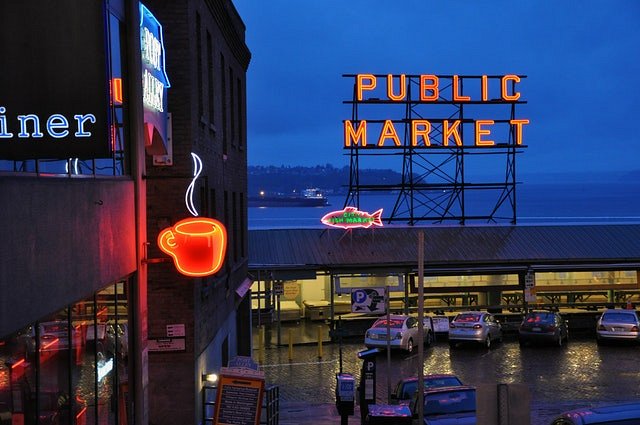 Jeśli zależy nam na indentyfikacji danej marki oraz budowaniu wizerunku firmy na rynku, marketing oraz jego możliwości, powinny być dla Nas kluczową sprawą. Jedną z opcji jest oczywiście stworzenie strony internetowej firmy z odpowiednimi informacjami dotyczącymi usługi, produktu, przedsiębiorstwa oraz oferty czy cen. To także odpowiednie miejsce na umieszczenie katalogu czy realizacji. Inną formą, szczególnie dedykowaną dla brandingu punktów sprzedaży czy też punktów obsługi klientów jest wykorzystanie podświetlanych liter 3D.Podświetlane litery 3d a działalność AMBTo dzięki wykorzystaniu napisów stworzonych z owych podświetlanych liter 3D, mamy możliwość poinformowania potencjalnego klienta o działalności firmy. Co więcej, tym samym ułatwiamy kontrahentom trafienie do naszej siedziby z łatwością, stosując wyróżniające się oznaczenie. Potrzebujesz tego typu rozwiązań? Zatem zachęcamy do rozpoczęcia współpracy z firmą AMB Reklama, warto również sprawdzić inne propozycji z oferty przedsiębiorstwa dedykowane dla firm.